Занятие объединения «Основы технического конструирования» 08.02.2022Тема: «Изготовление робота» 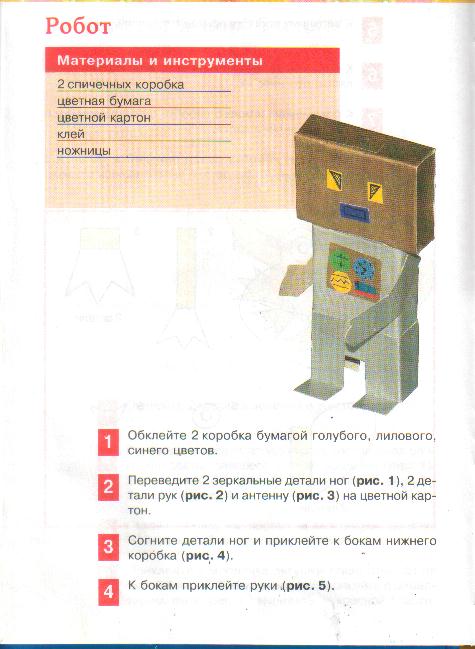 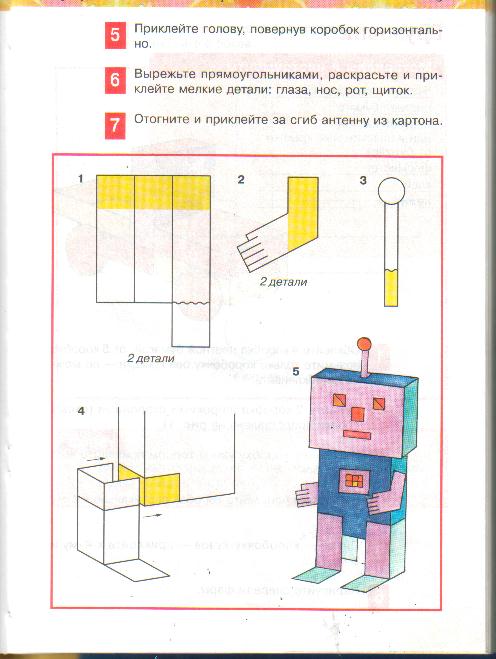 